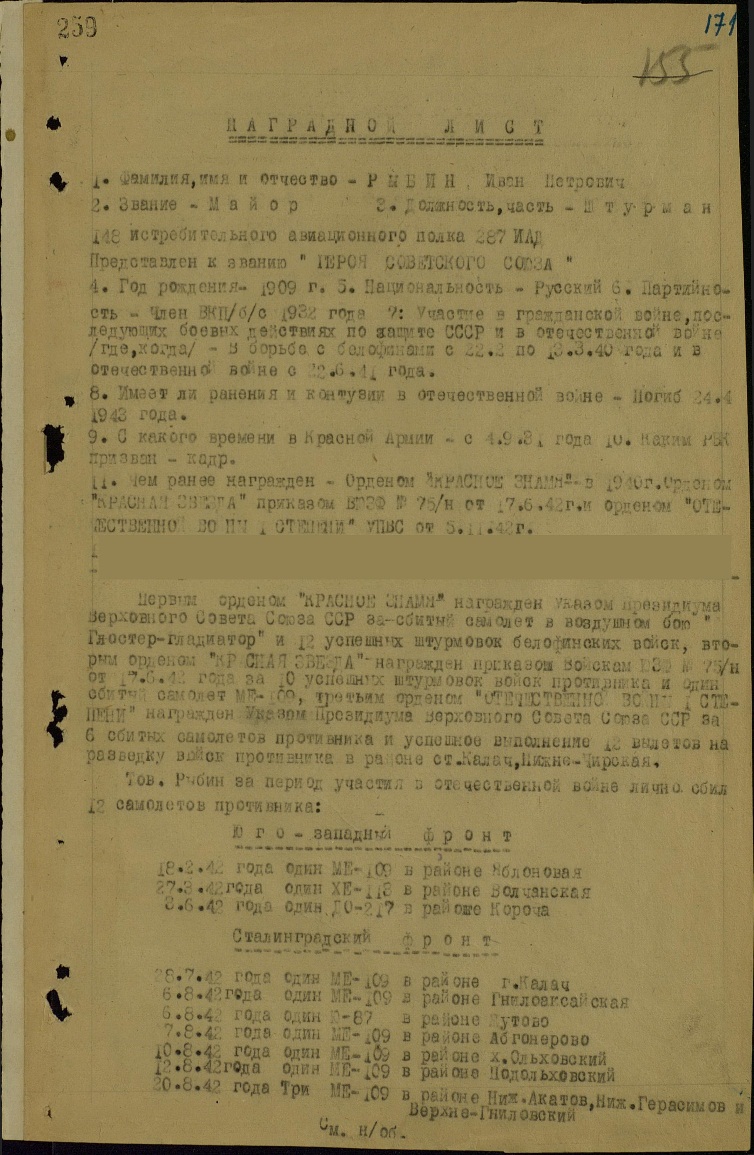 Наградной лист на присвоение майору И.Рыбину звания Героя Советского Союза,  1943 г.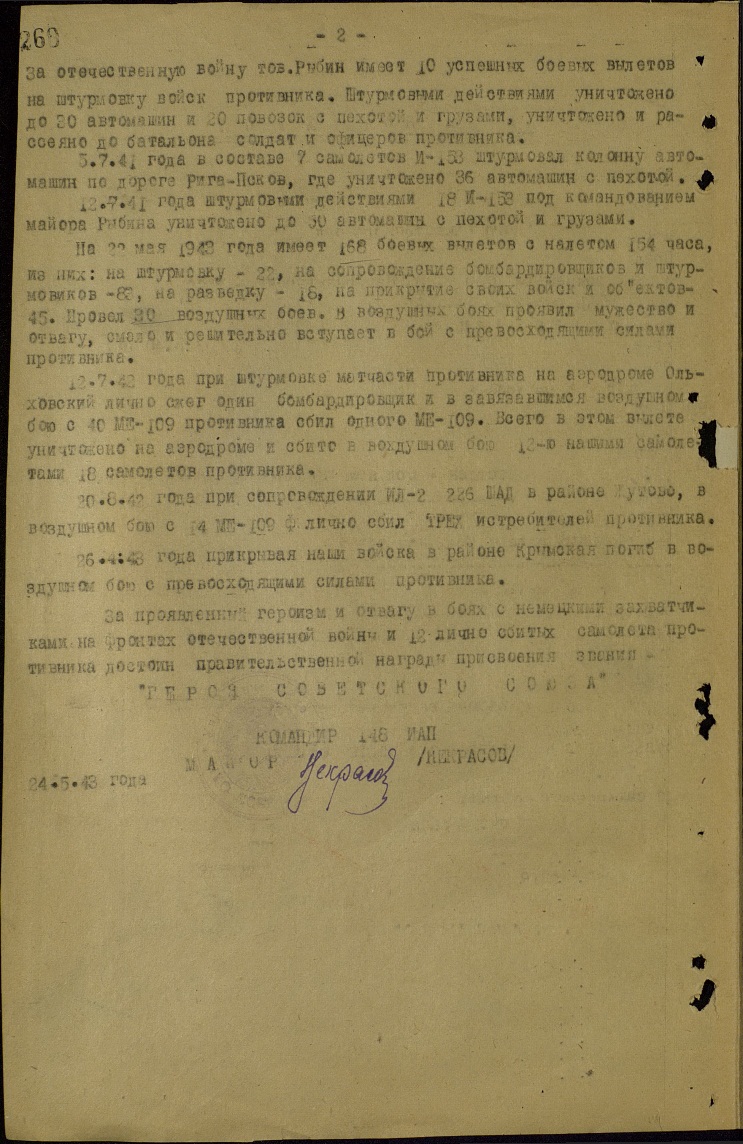 Из наградного листа на присвоение майору И.Рыбину звания Героя Советского Союза , 1943 г.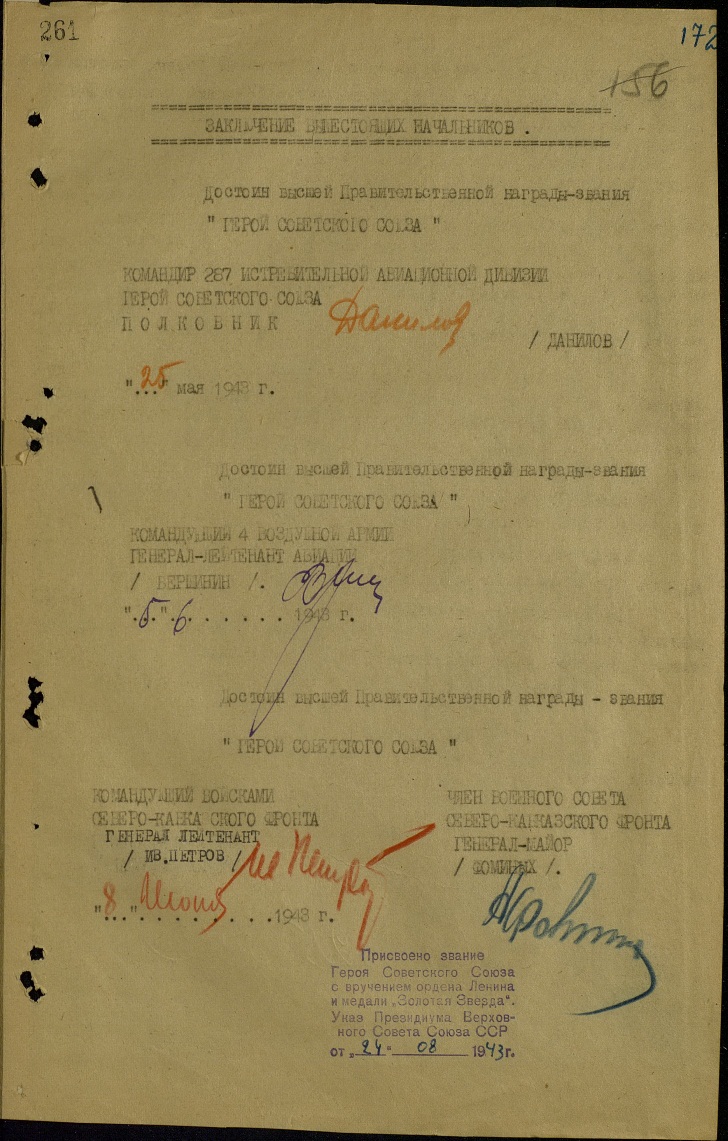 Из наградного листа на присвоение майору И.Рыбину звания Героя Советского Союза , 1943 г.